Техники работы с бумагойБумага -  материал, созданный  из древесины, глины, клеящих веществ, минералов; основа бумаги - растительные волокна, которые связаны друг с другом различным плетением.В истории человечества бумага сыграла огромную роль. Трудно представить себе наш мир без бумаги, которая использовалась и используется не только для сохранения и передачи  информации, но и для отделки, упаковки; изготовления денег, фотографий,  печатных плат и многого другого. Некоторые виды изобразительного искусства возникли  благодаря появлению бумаги.И, конечно же, бумага - один из самых доступных материалов для творчества.Обычная, цветная, гофрированная, бархатная, упаковочная бумага; журналы, газеты, коробки - все это идет в ход в умелых руках.Для работы в технике вырезания нужны, помимо бумаги,  ножницы или острый нож. История бумажных вырезок началась в Китае, вскоре после изобретения бумаги. Со временем  вырезание бумажных украшений стало одним из видов народного творчества – «Цзяньчжи». В   Азии и Европе вырезание стало популярным в 13-15 веках, а широкое распространение в Восточной Европе это искусство получило в 19 веке. У славянских народов бумажные вырезки носят название «вытинанка».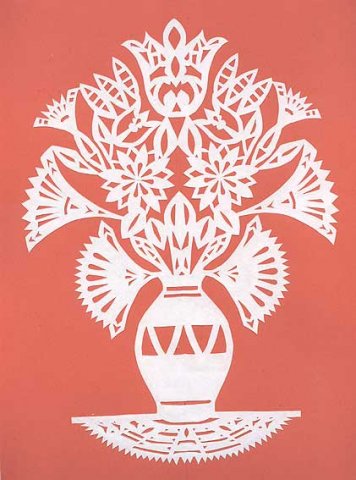 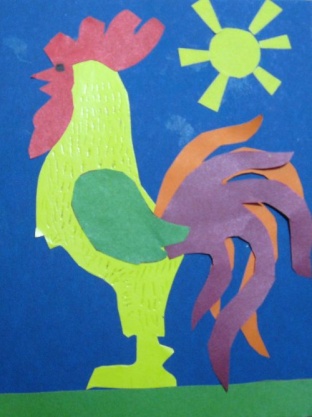 Для аппликации из бумаги понадобятся  ножницы и клей.  Аппликация происходит от латинского  слова applicatio, которое означает «прикладывание». В этой технике к фону приклеиваются вырезанные из бумаги детали композиции.Бумагокручение основано на умении скручивать, полоски бумаги разной ширины и длины, видоизменять их форму и составлять из полученных деталей объемные и плоскостные композиции.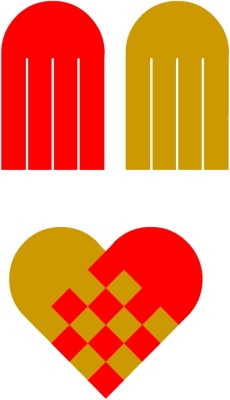 Для бумагокручения можно использовать двухстороннюю бумагу для оригами или цветную бумагу для принтера.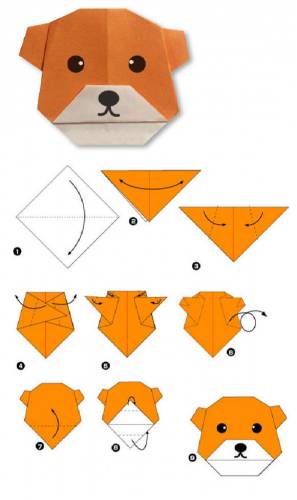 В технике плетения из бумаги выреза ются полоски, которые затем определенным образом вплетаются в основу (фон).Оригами – «сложенная бумага» - техника, которая состоит в складывании листов бумаги определенным образом для получения различных фигурок. Зародилось это искусство в древней Японии, где божествам приносили дары в сложенных из бумаги коробочках. В 20-ом веке оригами получило широкое распространение по всему миру.Традиционное изделие оригами складывается из квадратного листа бумаги, без клея и ножниц.  Помимо классического оригами, существуют различные направления и виды этого искусства, в которых используется вырезание и склеивание (модульное оригами, кирикоми оригами).  Считается, что занятия бумажной пластикой положительно влияют на эмоции человека, поэтому  оригами используют в арттерапии.Квиллинг, или бумагокручение - еще одна техника работы с бумагой. Это искусство украшения завитками из бумаги разных предметов. Для квиллинга нужны узкие полоски бумаги, которые наматываются на тонкий стержень. Из получившихся затем спиралек формируют различные фигурки и составляют из них композицию, приклеивая к основе. В эпоху Средневековья квиллинг получил распространение в Европе, а в настоящее время - по всему миру.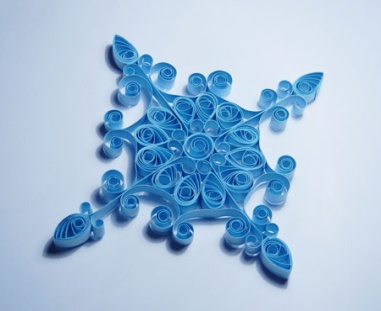 Бумажная живопись - искусство, пришедшее с Востока; в Японии на  зывается «чигире-е» (чигири-е),  в Корее – «ханди-гырим». Техника состоит в вырывании при помощи специальных инструментов кусочков бумаги, которые затем будут приклеены к основе. На основу наносят эскиз будущего произведения. 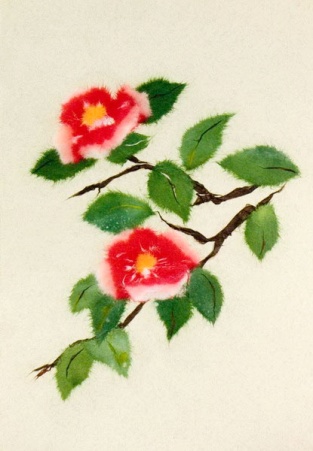 Моделирование из бумаги - создание моделей различных объектов с сохранением пропорций. Напечатанная (начерченная) на листе развертка модели вырезается, сгибается и склеивается. 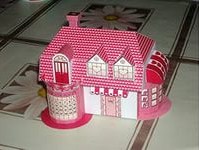 Папье-маше в переводе с французского означает «жеваная бумага». В измельченную бумагу или картон добавляют клей, крахмал и минеральные вещества: гипс, алебастр. Из получающейся бумажной массы можно лепить; можно ее отливать в формы и прессовать.  Для разных видов изделий из папье-маше - игрушек, скульптуры, барельефов, строительных материалов - используются различные составы;  а технологии  изготовления постоянно совершенствуются.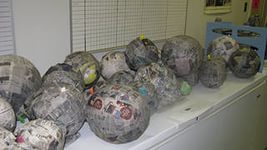 